Please tick on the appropriate profession program that you are applying for along with the information requested below. Please submit the completed application form on or before 15th of March 2024. and forward to cenree@uhnm.nhs.uk Thank you and best of luck.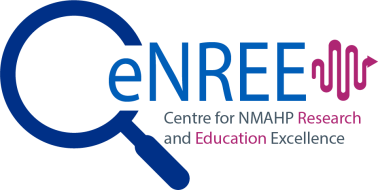 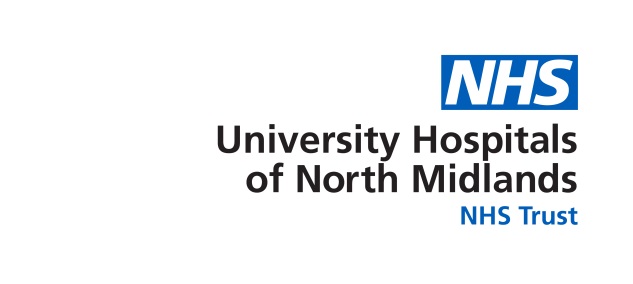  FELLOWSHIP PROGRAM APPLICATION FORM FELLOWSHIP PROGRAM APPLICATION FORM⃝ CeNREE Fellowship ⃝ Chief Nurse Fellowship ⃝ Director of Midwives Fellowship TELL US ABOUT YOU:TELL US ABOUT YOU:TELL US ABOUT YOU:TELL US ABOUT YOU:TELL US ABOUT YOU:TELL US ABOUT YOU:Title: (Mr/Ms/Mrs/Dr)First Name: Middle Name:Last Name: Last Name: Email Address:Mobile Number: (optional)Mobile Number: (optional)UHNM Work Extension:Category:  Category:  ⃝ Nurse⃝ Midwifery⃝ Allied Health Practitioner, please specify:⃝ Healthcare Scientist⃝ Information officer⃝ Pharmacist⃝ Nurse⃝ Midwifery⃝ Allied Health Practitioner, please specify:⃝ Healthcare Scientist⃝ Information officer⃝ PharmacistRegistration:⃝ NMC⃝ HCPC⃝ Others, please specify:Category:  Category:  ⃝ Nurse⃝ Midwifery⃝ Allied Health Practitioner, please specify:⃝ Healthcare Scientist⃝ Information officer⃝ Pharmacist⃝ Nurse⃝ Midwifery⃝ Allied Health Practitioner, please specify:⃝ Healthcare Scientist⃝ Information officer⃝ PharmacistRegistration:Educational Background: Educational Background: ⃝ Master’s Degree⃝ Bachelor’s Degree⃝ Diploma ⃝ Certifications⃝ Others, please specify:⃝ Master’s Degree⃝ Bachelor’s Degree⃝ Diploma ⃝ Certifications⃝ Others, please specify:⃝ Master’s Degree⃝ Bachelor’s Degree⃝ Diploma ⃝ Certifications⃝ Others, please specify:⃝ Master’s Degree⃝ Bachelor’s Degree⃝ Diploma ⃝ Certifications⃝ Others, please specify:Applicant’s SignatureApplicant’s SignatureFOR APPLICANT’S DEPARTMENT USE ONLY:FOR APPLICANT’S DEPARTMENT USE ONLY:FOR APPLICANT’S DEPARTMENT USE ONLY:FOR APPLICANT’S DEPARTMENT USE ONLY:Name of Department:Name of Department:Name of Line Manager:Name of Line Manager:Line Manager’s Email:Line Manager’s Email:Line Manager’s Contact No.:Line Manager’s Contact No.:Line Manager’s Approval:Line Manager’s Approval:⃝ Yes, I am allowing my staff to join the fellowship training program. ⃝ Yes, I am allowing my staff to join the fellowship training program. Line Manager’s Approval:Line Manager’s Approval:⃝ No, sorry I am not able to allow my staff to join. ⃝ No, sorry I am not able to allow my staff to join. Line Manager’s Signature: Line Manager’s Signature: FOR CeNREE OFFICAL USE ONLY:FOR CeNREE OFFICAL USE ONLY:FOR CeNREE OFFICAL USE ONLY:FOR CeNREE OFFICAL USE ONLY:Remarks:Date:Name:Signature: